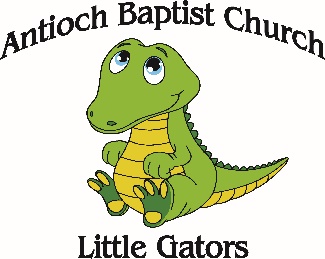 ABC Pre-K ApplicationStudent’s Full Name: _________________________________________  Name Child will be called:________________  Birthday: ____________________Age:__________________    Male/Female: _____________  Address:_________________________ City & Zip Code ___________________Home Phone: ____________________  Email Address:____________________Mother’s Name:____________________   Cell Phone: _______________________Mother’s Work & Work Phone: ___________________________________Father’s Name: _______________________  Cell Phone: ______________________Father’s Work & Work Phone: _____________________________Parent’s Marital Status:  Married __  Divorced __  Widow __  Other ________Primary Caregiver: ___________________Allergies: _________________List any information that you would like us to know about your child. ________________________________________________________________________________________________________________________________________________Parent or Legal Guardian Signature: _________________   Date: ___________________